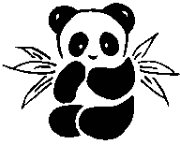 Panda Homework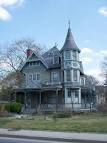 18th January 2019Thank you for the photos of your homes.  The children have been drawing pictures of where they live and on the display board we will put the 2 together.  Next week we will be looking at different types of houses and comparing old houses with new.  We would like to begin to make models of houses out of boxes etc.  Each child will need a shoebox sized box to begin next week and if you have any smaller boxes that you could donate that would be really helpful.MathsThis week we have been learning our number bonds to 5 (reception), 10 (reception and year 1) and 20 (year 1).  It would be really helpful if you could help your child consolidate their recall of these bonds.  There is a game called hit the button that is fun to play.https://www.topmarks.co.uk/maths-games/hit-the-buttonFreddy PhonicsReception Children are continuing with the ditty books and this week have been reading the story ‘Mix it up’’.  A copy of the story, key words and sounds have been sent home.Year 1 children have spellings focusing on the sound ‘ay’ may I play.Yellow writing booksSome of us have been reading the story ‘I want to be a bee’.  Can you write about what you would like to be when you are a grown up.